Dette bilag er en del af forløbet ”Digitale hjælpemidler på arbejdspladsen” på emu.dk
Per H. Digens (AVU-lærer og IT-vejleder) , Kim Brig (AVU-lærer og IT-vejleder)  og Maria Juul Frederiksen (Ordblinde- og FVU-lærer) - 2019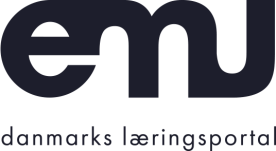 FVU DIGITAL TRIN 2 - Case beskrivelseRengøringsmedarbejder Thi Anh Nguyen JensenDenne case tager udgangspunkt i rengøringsmedarbejderen Thi Anh Nguyen Jensen. Hun kommer oprindeligt fra Vietnam og har været i Danmark i 8 år. Thi Anh taler og forstår dansk på et rimeligt niveau. Hun er tillidsrepræsentant i rengøringsfirmaet.Thi Anh er ansat i et mellemstort rengøringsfirma, der har mange tosprogede medarbejdere. En del af medarbejderne er sprogligt udfordrede og har berøringsangst i forhold til digitale værktøjer. Medarbejderne har ofte besvær med at læse og forstå varedeklarationer og sikkerhedsanvisninger på rengøringsmidler.Thi Anhs primære digitale værktøj er en tablet, men hun har også adgang til en bærbar computer.Rengøringsfirmaet ønsker at styrke medarbejdernes kompetencer indenfor følgende områder:alle medarbejdere skal kunne åbne og læse deres lønseddel via e-Boks.Som tillidsrepræsentant skal Thi Anh blive bedre til at kommunikere digitalt.medarbejderne skal være i stand til selv at søge og finde instruktionsvideoer på nettet eller på lokal serverden del af medarbejdergruppen der har behov for kompenserende værktøjer, kan selv finde og anvende de relevante værktøjerForslag til værktøjer:Til informationssøgning er det naturligt at anvende Google og YouTube. Hvis man ønsker en mere privatlivsvenlig browser, kan man fx introducere browseren DuckDuckGo eller foretage søgninger i inkognito tilstand.mange virksomheder kommunikerer enten vha. Microsoft Outlook eller Google Suite pakken. Selvom layoutet er forskelligt, er fremgangsmåden i mange tilfælde ret ens.flere og flere programmer får indbygget kompensatoriske værktøjer som indtaling og oplæsning. Programmet adgang for alle giver ordblinde og dårlige læsere mulighed for at få vilkårlige tekster oplæst. Indtaling af tekst fungerer bedst i Googles produkter, da Microsoft endnu ikke understøtter indtaling på dansk.